CONSEJERÍA DE EDUCACIÓN Y DEPORTE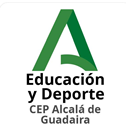 Centro del Profesorado Alcalá de GuadaíraTeléfono: 955681920 Fax: 955681383    www.juntadeandalucia.es/educacion/portals/web/cep-alcala-guadairaMEMORIA FINAL GRUPOS DE TRABAJOMEMORIA FINAL GRUPOS DE TRABAJOMEMORIA FINAL GRUPOS DE TRABAJOMEMORIA FINAL GRUPOS DE TRABAJOMEMORIA FINAL GRUPOS DE TRABAJOMEMORIA FINAL GRUPOS DE TRABAJOCÓDIGO SÉNECA: 204130GT062                                                                               CURSO: 2019-2020                            CÓDIGO SÉNECA: 204130GT062                                                                               CURSO: 2019-2020                            CÓDIGO SÉNECA: 204130GT062                                                                               CURSO: 2019-2020                            CÓDIGO SÉNECA: 204130GT062                                                                               CURSO: 2019-2020                            CÓDIGO SÉNECA: 204130GT062                                                                               CURSO: 2019-2020                            CÓDIGO SÉNECA: 204130GT062                                                                               CURSO: 2019-2020                            Nombre:Resolución de problemas y práctica diariaMiembros19¿Valoración cualitativa? (SÍ-NO)NODATOS PARA LA MEMORIAResultados obtenidos en relación con los objetivos propuestos. Asuntos que han resultado interesantes y aspectos susceptibles de mejora. Posibilidad de continuidad para el 17/18 (máximo 2.000 caracteres)Teniendo como referente los objetivos elaborados a principios de curso, podemos afirmar que se han mejorado las competencias docentes gracias a las sesiones de Formación al profesorado que hemos tenido durante el curso. Esto nos ha llevado a seguir unas líneas metodológicas consensuadas y a una correcta coordinación del trabajo. El resultado de todo ello se ha reflejado en una mejora en nuestra práctica docente y un avance en los resultados del alumnado en la destreza de Resolución de problemas, objetivo final de este grupo de trabajo. A pesar de que los resultados obtenidos en relación con los objetivos han sido satisfactorios, para el primer ciclo el tercer trimestre era fundamental para afianzar la resolución de problemas. Los docentes de los diferentes ciclos han podido comprobar mediante la formación de este grupo de trabajo “Resolución de problemas matemáticos” la importancia de un contexto próximo al alumnado. El ritmo de trabajo del grupo permitía ir consiguiendo los objetivos propuestos a principios de curso hasta el 13 de marzo. A partir de esa fecha, ese ritmo ha sido diferente.Aunque se puede comprobar ciertas mejoras, para que los resultados sean relevantes debemos continuar trabajando en la resolución de problemas siguiendo las mismas directrices que hemos consensuado hasta la fecha: los problemas seleccionados deberán ser próximos al entorno del alumnado, debemos seguir trabajando mediante la comprobación práctica en clase y la organización de trabajos de investigación donde el alumnado utilice el razonamiento lógico( este último aspecto especialmente para el tercer ciclo).Hay que admitir que, debido a la situación en que nos encontramos, creemos que sería necesario continuar con este grupo de trabajo para el curso que viene, afianzando y/o ampliando los objetivos iniciales.Así mismo, para el curso 2020/2021, se tendrá que forjar una estructura más sólida en cuanto a la metodología empleada en la resolución de problemas.Productos, evidencias de aprendizaje que se han adquirido. Grado de aplicación en el centro educativo. Efectos producidos en el aula. En el caso de que se hayan realizado materiales, descripción de los mismos (máximo 2.000 caracteres)Las líneas de trabajo llevadas a cabo de forma consensuada se han aplicado en nuestra práctica docente, viéndose reflejada en un avance y mejora del aprendizaje del alumnado en esta destreza matemática.Respecto al primer ciclo,  el alumnado ha pasado en el primer trimestre por una fase gráfica en la que los problemas han tenido un aporte visual y/o manipulativo. En el segundo trimestre han utilizado un sencillo método “El Tren de palabras claves” dónde los alumnos y alumnas han practicado el razonamiento de problemas que se resuelven con sumas o restas.Los docentes del segundo ciclo destacan que en sus aulas se ha producido la interiorización de la metodología de la resolución de problemas. Entre las evidencias de esta mejora, vemos como el alumnado ya es en general capaz de diferenciar las tres partes de un problema y de expresarlo así en su resolución. También acompañan a los datos con pequeños y sencillos dibujos que le ayudan a la comprensión. En 4º incluyen la comprobación, con el objetivo de comprobar y pensar que la solución es lógica.  Si no es así, volvemos a repasar los pasos anteriores, que están bien definidos, para averiguar en cuál de ellos está el error y retomarlo y corregirlo.En el tercer ciclo, se evidencia que mediante la experimentación y la práctica en clase consiguen comprender los diferentes conceptos y, así, mejorar la resolución de dichos problemas, se muestran más motivados y participativos en los trabajos de investigación y con las actividades lúdicas como la gymkhana matemática. Frente a un problema, se realiza la lectura en voz alta, se verbalizan las acciones para solventarlo, se anotan los datos relevantes, se realizan esquemas o dibujos, las operaciones y finalmente la comprobación del resultado.El material que se ha elaborado ha sido principalmente carteles que han servido de apoyo visual al alumnado para una mejor integración de los nuevos conceptos y procedimientos a seguir.Nivel de interacción entre las personas que componen el grupo. Valoración del compromiso individual de los participantes (máximo 2.000 caracteres)Desde que se formó este grupo de trabajo sobre Resolución de Problemas matemáticos a principios de curso, ha existido un compromiso total de todos componentes que lo formamos, ya que todos/as éramos conscientes de la necesidad de ampliar y mejorar nuestra formación respecto al mismo, para poderlo llevar a cabo en nuestra práctica docente y como consecuencia conseguir mejorar los resultados de esta destreza en el alumnado.El grupo ha trabajado de manera coordinada ante las decisiones tomadas y consensuadas entre todos. Cada uno ha podido poner en práctica estas dinámicas y ha podido constatar el funcionamiento en su aula.  